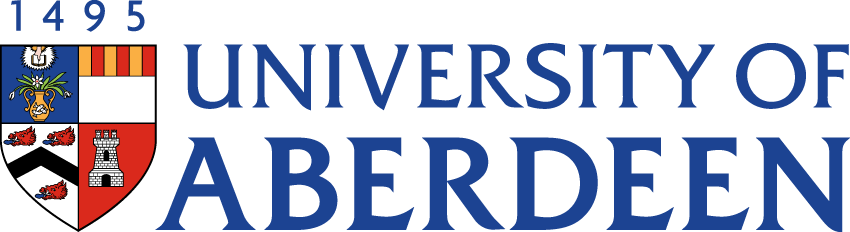 There will be a meeting of the SPACE MANAGEMENT GROUP on 4 OCTOBER 2022 at 11.35am – 12.55pm via Microsoft Teams.Heather CrabbGovernance & Executive SupportTel: 01224 272404Email: h.crabb@abdn.ac.ukBUSINESSDECLARATION OF INTEREST:Any member or individual in attendance (including officers) who has a clear interest in a matter on the agenda must declare that interest at the meeting. Items for information will not normally be considered    will be invited to do so at the meeting.FOR DISCUSSIONMINUTESMinutes of the Space Management Group meeting held on 27 June 2022	(enclosed)MATTERS ARISINGTable of Actions                                                                                                        SMG22/23:07            	SPACE COSTSPresentation from Mhairi Rose, Assistant Director of Finance (Planning & Budgeting)SPACE MANAGER UPDATE			             	  Oral update from Gregg Wilkins, Space Manager:Space MatrixSpace Data Crombie BuildingTIMETABLING UPDATE					        	Developing a Timetabling Policy (discussion led by Jennie Pearson, Deputy Academic Registrar)The following papers are provided by way of context and for information only:  Draft Teaching Timetable & Room Booking Policy (2010) 		         SMG 22/23:08  Teaching Timetable Guidelines (2019/20)          			          SMG22/23:09SCIENCE TEACHING HUB – POST-OCCUPANCY ARRANGEMENTS	         SMG 22/23:10FOR INFORMATIONSPACE PANEL UPDATETo Note: No decisions have been taken by the Space Panel since the previous meeting.	DATE OF NEXT MEETINGThe next meeting of the Space Management Group will be held on Wednesday 11 January 2023 at 1.35pm – 2.55pm via Microsoft Teams.